03-309 Москвич-214442-160, по VIN-коду 2144R7, «Иван Калита» 4х4 4-дверный седан представительского класса, мест 5, снаряжённый вес 1.3 тн, полный вес 1.76 тн, Renault F7R 145 лс, 185 км/час, штучно, ОАО «Москвич» г. Москва 1999-00 г.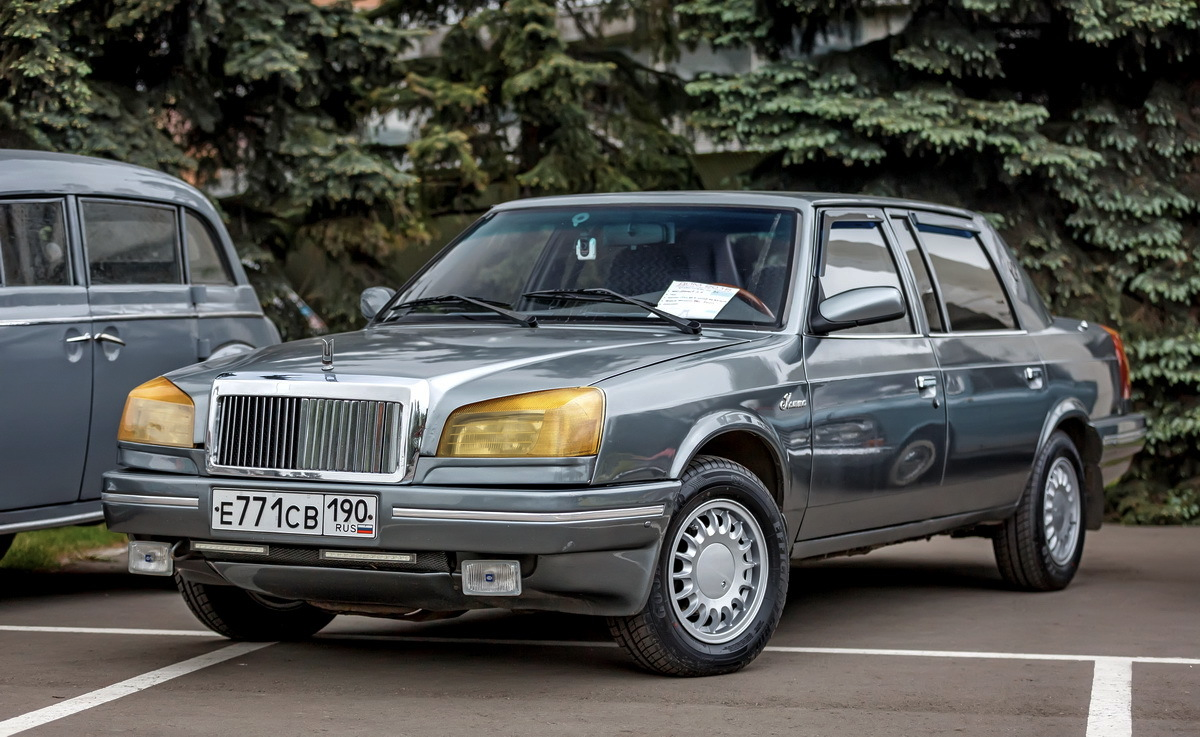 Источник: http://modeli-azlk.ru. Спасибо автору и создателям сайта. Москвич "Иван Калита" - 4-дверный седан представительского класса. Впервые был показан на выставке МИМС-1998 в августе 1998 году.  Автомобиль изначально создавался для нужд Правительства Москвы, однако московская мэрия, ознакомившись с результатом работы АЗЛК и с его стоимостью (розничная цена «Калиты» в 1998 году составляла около 20.000 USD) ограничилась заказом всего нескольких автомобилей.За основу для автомобиля "АЗЛК-2142" "Иван Калита" было взято шасси "Князя Владимира". Дизайн машины разрабатывал Святославом Саакяном. Но нужно отметить, что на эскизах Саакяна был несколько другой автомобиль классического дизайна, который был бы современен и своевременен в течение многих лет. Сложно сейчас сказать, как именно толковый дизайн на эскизах превратился в «Ивана Калиту». Особенности этой модели: удобный кожаный салон, кондиционер, гидроусилитель рулевого управления, электроуправление наружными зеркалами заднего вида, электростеклоподъемники, электроблокировка замков дверей, автомагнитола с проигрывателем компакт-дисков, новая панель, холодильник. Базово в автомобиль устанавливали 2 литровый 16-клапанный двигатель Renault F7R с системой впрыска топлива и двумя распредвалами. Привод на передние колеса, коробка передач механическая, 5-ступенчатая, сцепление однодисковое Valeo. Передняя подвеска независимая, пружинная, типа "Макферсон", задняя -- зависимая рычажно-пружинная. со стабилизатором поперечной устойчивости. Тормоза гидравлические с вакуумным усилителем Lucas, передние - дисковые, задние - барабанные. Рулевое управление: типа "шестерня-рейка". Размер шин: 185/70 R14. Модель авто выпускалась небольшими партиями. Несмотря на то, что автомобиль выпускался штучно, на его базе в 1999 году было выпущено двухместное купе "Дуэт", около 15 шт., а у самого "Калиты" существовал целый ряд модификаций, различавшихся устанавливаемым силовым агрегатом.Москвич - 2142 ’’Иван Калита” выпускался с января 1998 года вплоть до остановки конвейера в январе 2001 года.   Именно эта модель стала последней каплей, которая и вызвала полный крах завода.    Модификации:«Москвич-214242» (индекс по VIN-коду - «2142R5») - с двигателем Renault F3R рабочим объемом 2.0 л«Москвич-214242-160» (индекс по VIN-коду - «2142R7») - с двигателем Renault F7R или F4R рабочим объемом 2,0 л«Москвич-21442» (индекс по VIN-коду - «2144R5») - полноприводный, с двигателем Renault F3R«Москвич-21442-160» (индекс по VIN-коду - «2144R7) - полноприводный, с двигателем Renault F7R или F4RТехнические характеристики Москвич - 21442-160 4WD’’Иван Калита”Размеры и объемыРазмеры и объемыТип кузова:СеданКоличество дверей:4Количество мест:5Длина:4910 ммШирина:1690 ммВысота:1400 ммКолесная база:2780 ммКолея передняя:1446 ммКолея задняя:1426 ммДорожный просвет:140 ммСиловая установкаСиловая установкаТип двигателя:БензинОбъем двигателя:1998 см3Мощность:145 л.с.При оборотах:6000Крутящий момент:185/4500 н*мСистема питания:Распределенный впрыскРасположение цилиндров:РядныйКоличество цилиндров:4Топливо:АИ-95Количество клапанов на цилиндр:4Диаметр цилиндра:82,7 ммХод поршня:93 ммМодель двигателя:Renault F7RРасположение двигателя:Спереди, продольноКоробка передачКоробка передачТип КПП:МеханическаяГлавная передача:4,55Кол-во передач (мех коробка):5Привод:ПолныйЭксплуатационные характеристикиЭксплуатационные характеристикиМаксимальная скорость:187 км/часВремя разгона (0-100 км/ч):10,5 сСнаряженная масса автомобиля:1300 кгРасход топлива в городе на 100 км:11,5 лРасход топлива на шоссе на 100 км:6,8 лДопустимая полная масса:1760 кгОбод колеса5,5Jпо заказу6JШины185/70